Общество с ограниченной ответственностью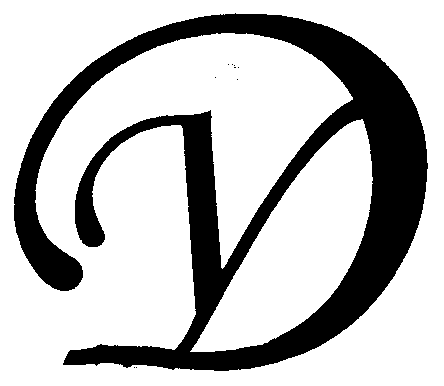 Управляющая организация «Умный дом»Россия, Тверская область, г.Удомля, пр.Курчатова, д.10а, пом.9, тел./факс: (48255) 52571, 54074 моб.тел.: +79157199560,  интернет-сайт: www.udom-lya.ru, e-mail: upravdom@udom-lya.ru, kvplata@udom-lya.ruСведения о расходах по отдельным статьям затрат за год: - управление многоквартирным домом, - вывоз ТБО, - ремонтная служба управляющей организации, - содержание, текущий ремонт и аварийное обслуживание сетей отопления, водопровода, канализации, ливнестоков,- содержание, текущий ремонт и аварийное обслуживание электрических сетей, - ремонт и обслуживание лифтового хозяйства,размещены на официальном сайте управляющей организации www.udom-lya.ru.Сведения о расходах, понесенных в связи с оказанием услуг по управлению многоквартирным домом по ул.Энтузиастов-12Сведения о расходах, понесенных в связи с оказанием услуг по управлению многоквартирным домом по ул.Энтузиастов-12Сведения о расходах, понесенных в связи с оказанием услуг по управлению многоквартирным домом по ул.Энтузиастов-12Период: 2011 годПериод: 2011 годПериод: 2011 годНаименование работ (услуг)Расходы (руб.)Расходы (руб./кв.м.)Наименование работ (услуг)Расходы (руб.)Расходы (руб./кв.м.)Общая площадь помещений в доме (кв.м.)7 442,72  Вывоз ТБО91 430,24  1,02  Ремонт и обслуживание лифтового хозяйства291 570,32  3,26  Продление срока эксплуатации22 714,00  Содержание и текущий ремонт лифта268 856,32  Содержание и текущий ремонт инженерных сетей389 984,38  4,37  Восстановительный ремонт электрических сетей2 296,01  Отопление, водопровод, канализация, ливнестоки (содержание, текущий ремонт и аварийное обслуживание)299 645,41  Электрические сети (содержание, текущий ремонт и аварийное обслуживание)88 042,96  Содержание помещений общего пользования и уборка земельного участка402 674,61  4,51  Благоустройство территории, ремонт МАФ, окраска1 367,93  Вывоз и утилизация КГО13 689,42  Дезинсекция и дератизация (сентябрь)4 375,32  Механизированная уборка придомовой территории30 143,19  Уборка мест общего пользования и придомовой территории353 098,75  ставка дворников163 200,00  ежемесячная премия (25%)40 800,00  доплата за уборку снега (13%, 6 мес.)10 608,00  отпускные17 168,64  отчисления во внебюджетные фонды на заработную плату79 267,61  общеэксплуатационные расходы (зарплата ИТР, инвентарь и материалы)20 868,57  налоги21 185,93  Текущий ремонт общей собственности194 504,41  2,18  Обследование вентиляции3 607,50  Прочие ремонтные работы (ремонтная служба управляющей организации)43 442,29  Ремонт межпанельных швов (430 пог.м.)147 454,62  Управление многоквартирным домом176 173,02  1,97  Электроснабжение мест общего пользования и придомовой территории16 620,69  0,19  Итого1 562 957,67  17,50  